Call for EntriesIn the Name of GodCall for Entries6th Ammar Popular Film Festival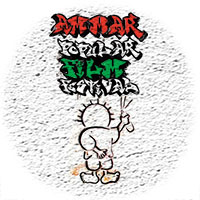 We are honored to announce that the sixth Ammar Popular Film Festival (APFF) will be held in Tehran from January 1st to 8th, 2016.APFF is held in cooperation with the Office of Islamic Republic Cultural Front Studies and in addressing cultural, social, economic, environmental, and political areas, has focused on the issues that threaten peace, freedom and justice in human society. Representing neglected opportunities and potentials, and providing positive, healthy and successful role models in the world are APFF's main missions. Time:Deadline for submission: December 6th, 2015Festival: 1st to 8th of January, 2016Awards:Special award: $ 3,000The first winner’s award: $ 1,500 + the festival’s Golden LanternThe Second winner’s award: $ 1,000 + certificate of appreciationFringe awards: three $ 500 awards for the best worksForms:(Short, medium long and long)• Documentary• Animation• FictionTopicsSpecial Subject: The Influence of Arrogant Powers on Other CountriesThe cultural, economic and political means through which arrogant powers exert their influence on other countriesThe history of exerting influence on countriesFacets in countries that allow arrogant power to practice influence on themStrengthening countries against exertion of influence/infiltration by arrogant powersOther related subject areas:Cultural1.  The role of Hollywood and the media dominance in    • Inciting public opinion    • The destruction of the family and cultural values    • Falsification of the history of the holy prophets    • Insulting religious beliefs    • Promoting the American lifestyle and "American Dream", especially consumerism    • Division between sects and religions, especially Islam2. Islam and Islamic culture  • Lifestyle and Ethics (Hijab, generosity, contentment, fight against oppression, etc.)  • The importance and the role of the family  • Literature and art  • Dignitaries and celebrities in Muslim world  • Repudiation of the arrogance and cruelty in Hajj  • The massive march in the fortieth of Muharram (Arba’een)  • Empathy and unity between Sunnis and Shi’ites3. Other Religions  • Common Teachings in Different Religions  • The Apocalypse and Savior in Different Religions  • How Different Religions Regard ZionismHuman rightsDouble Standards of Arrogant Powers in Relation to Human Rights •   Genocide of indigenous people in America, Australia, etc. •   Human rights violations and discrimination against people of color •   Violation of freedom of expression in the West •   Violation of civil liberties in the West, civil rights movements •   Hijab ban •   Western militaries murder of civilians and war crimes in Pakistan, Afghanistan, Iraq, Syria, Libya, Vietnam, and... • Suppression of people’s revolutions and supporting dictators (like in Bahrain, Yemen, etc.) • Suppression of dissenting voices in America • Western media censorship of massacres of Muslims in Myanmar and the Central African Republic • Production and use of mass destruction weapons by countries who claim they are human rights leaders such as America, Britain, France • Western double standards against the innocent people of Gaza • Democracy in Saudi Arabia • The prevalence of violence and terrorism and its causesPolitical1.  Interventional politics of Western powers against the leadership and independence of developing Countries • Coup d’tat, color revolutions and war against the popular governments • Colonialism and war • Unjust and inhumane pharmaceutical, scientific, etc sanctions against independent countries such as Iran • Provoking divisive and inflaming ethnic and religious wars • The eight-year war imposed on Iran and supporting Saddam Hussein • Islam phobia and Iran phobia plots2. Security challenges all around the world • Violation of civil rights by Western intelligence services • Remorseful spies and scandals on spying in other governments • Threat of nuclear and mass destruction weapons in countries like Israel and America to global securityWar and Resistance1.  Saudi-Israeli war against the people of Yemen • The media’s silence on the killing of innocent people in Yemen • Dimensions of war crimes in Yemen • Resistance martyrs • Yemenis’ resistance against military action and food sanctions2. Warfare in Iraq, Afghanistan, Libya ,Vietnam ,Bosnia ,Karabakh ,Kashmir ,and ... • War crimes against the people in countries that are attacked • Material and moral damages of war • Psychological damage caused by war and war crimes to soldiers • Funding wars against independent countries from American citizens’ taxes • The inaction of international organizations against crimes and genocide in wars3. How Western Governments Insidiously Treats "Terrorism" • Supporting and arming Al Qaeda and ISIS in Syria • European-American coalition against ISIS in Iraq • Israel’s war crimes against civilians in Gaza • Labeling national resistance movements as terrorism • Takfiri groups and their role in inciting war against humanity • Arms trade and its impact on the start of warsEconomy1.  The consequences of the rule of capitalism in Western countries and its global consequences  • Growth of poverty  • Increasing the gap between social classes  • Consumerism in developed countries  • Economic crises  • The energy crisis in the world2.  Industry, working systems and workers' rights3.  Economic Crimes  • Corruption  • Money laundering and embezzlement4.  Models of healthy economic activities in the world (loans, donations, charity, etc.)5.  Examples of successful housing6.  Practices of and barriers to resistance economy in independent CountriesScience and TechnologyImproving the quality of life with science and technology:• The benefits of traditional medicine• Scientific methods of agriculture and natural resource management• Scientific methods of farming, reducing the costs and better production• The role of science in environmental protection• Genetically modified organism (GMO) and their impact on life and human health• Peaceful uses of nuclear technologyLocal and Global Problems1. The crises of the 21st century:  • Social and family crises  • Production and promotion of unhealthy food  • Drug trafficking  • Trafficking of human organs  • Environmental degradation  • The trafficking of women and crime and discrimination against them  • The rights of children and the issue of child labor  • Suicide, torture and violence in society  • Immigrants and Refugees  • Demographic changes and population decline rate in countries and its impact on security, economy, etc.  • Consequences of modern medicine  • Juvenile delinquency  • Social networking and its harmful effects2. Globalization and its consequences:  • Climate change and global warming  • International organized crime and the Mafia  • Cultural invasion of religions, traditions and beliefs  • The Challenge of world pervasive diseases  • Water Crisis, its dimensions and consequencesSidelines Section: Public InterviewsInterview ten ordinary people, students, cultural and political activists, etc. and ask them the following questions. Each interviewee should be asked all the four questions and should speak at least three minutes for all the questions.To participate in this section, send the download link for the interviews.Questions:1. What does hearing the word “Iran” bring to your mind? Name three things that come to your mind.2. What role the Americans have played in the history of your country?3. Name an Iranian film that you have watched and liked?4. How much can you use the fuel burning appliances and facilities such as stoves, heaters, air conditioners, washing machines, etc.? is there any limit?Rules and regulations:1. Registration will be accepted in any language but films that are in a language other than English must have English subtitles or English text of all the dialogues must be uploaded along with the registration.2. Films should not have a logo or watermark.3. All films will be kept for future references in the festival’s databases.4. Participation in the festival does not require any fee.5. There is no limit to the length of the film.6. Accepted films to the festival will be officially announced before the opening of the festival.7. The text of the dialogues, the director’s photo, other formal pictures and films’ posters could be sent as attached to the online registration. These materials are required along with the selected films in order to be published in the website and booklet of the festival.8. Only one film’s download link is allowed per registration. If the link is encrypted, you need to provide the password in the registration form. The links should not have an expiry date.International premiere/screening of the selected APFF filmsAmmar Popular Film Festival calls for premiering the selected films worldwide. Accordingly, the festival invites interested people in different professions to cooperate with the festival in screening the films in their countries. Therefore, anyone can get the films for free, with the permission of the filmmaker and screen them in his/her own country. Some photos or one-minute films of the places the films are going to be screened are required to be sent to the festival. To receive the films to be screened at your neighborhood, please register here: http://en.ammarfilm.ir/cooperation.php